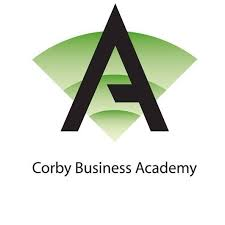 Corby Business AcademyRelationships and sex education policy(from 2020)September 2020Contents Aims ............................................................................................................................................................. 2 Statutory requirement.................................................................................................................................. 2Definition ..................................................................................................................................................... 3 Curriculum ................................................................................................................................................... 3 Delivery of RSE ............................................................................................................................................. 3 Roles and responsibilities ............................................................................................................................ 4 Parent/Carers’ right to withdraw................................................................................................................. 4 Training ........................................................................................................................................................ 5 Monitoring arrangements ............................................................................................................................ 5 Appendix 1: Curriculum map ....................................................................................................................... 6 Appendix 2: By the end of secondary school pupils should know ............................................................... 8         Appendix 3: Parent/Carer form: withdrawal from sex education within RSE ........................................... 11 1. Aims The aims of relationships and sex education (RSE) at our school are to: Provide a framework in which sensitive discussions can take place Prepare students for puberty, and give them an understanding of sexual development and the importance of health and hygiene Help students develop feelings of self-respect, confidence and empathy Create a positive culture around issues of sexuality and relationships Teach students the correct vocabulary to describe themselves and their bodiesWe want our students to be independent but consider others, acting responsibly and sensitively to others so that both they and the wider society benefit. We want your child to develop a positive sense of self-awareness and self-esteem whilst also understanding the development of relationships within families, in friendships and wider contexts. 2. Statutory requirements As a secondary academy school, we must provide RSE to all students as per section 34 of the Children and Social work act 2017.  At Corby Business Academy we teach RSE as set out in this policy. 3. Definition RSE is a subject focused on the emotional, social and cultural development of students, and involves learning about relationships, sexual health, sexuality, healthy lifestyles, diversity and personal identity.  RSE involves a combination of sharing information, and exploring issues and values.  RSE is not about the promotion of sexual activity. 5. Curriculum We have developed the curriculum in consultation with parents, carers, students and staff, considering the age, needs and feelings of students. If students ask questions outside the scope of this policy, teachers will respond in an appropriate manner so they are fully informed and don’t seek answers online. Our RSE curriculum is set out as per Appendix 1 but we may need to adapt it as and when necessary. 6. Delivery of RSE  RSE is taught within the personal, social, health and economic (PSHE) education curriculum. Biological aspects of RSE are taught within the science curriculum, and other aspects are included in Religious Education (RE).  Studets also receive stand-alone sex education sessions delivered by trained health professionals from both the School Nurse Service and Brook. RSE focuses on giving young people the information they need to help them develop healthy, nurturing relationships of all kinds including: Families Respectful relationships, including friendships Online and media Being safe Intimate and sexual relationships, including sexual health For more information about our RSE curriculum, see Appendix 1. These areas of learning are taught within the context of family life taking care to ensure that there is no stigmatisation of children based on their home circumstances (families can include single parent families, LGBT parents, families headed by grandparents, adoptive parents, foster parents/carers amongst other structures) along with reflecting sensitively that some children may have a different structure of support around them (for example: looked after children or young carers). 7. Roles and responsibilities 7.1 The governing body The governing body will approve the RSE policy, and hold the Principal to account for its implementation. 7.2 The Principal The Principal is responsible for ensuring that RSE is taught consistently across the school, and for managing requests to withdraw students from non-statutory components of RSE (see section 8). 7.3 Staff Staff are responsible for: Delivering RSE in a sensitive way Modelling positive attitudes to RSE Responding to the needs of individual studentsResponding appropriately to students whose parents/carers wish them to be withdrawn from the non-statutory components of RSE Staff do not have the right to opt out of teaching RSE. Staff who have concerns about teaching RSE are encouraged to discuss this with the Principal. 7.4 Students Students are expected to engage fully in RSE and, when discussing issues related to RSE, treat others with respect and sensitivity.  8. Parents’/carers’ right to withdraw  Relationships and sex education is part of all students’ education and it is hoped that all will participate. However, the school acknowledges that, under the DFE Sex and Relationship Guidance for 2020, parents and carers have the right to withdraw their children from the non-statutory components of sex education within RSE up to and until 3 terms before the child turns 16. After this point, if the child wishes to receive sex education rather than being withdrawn, the school will arrange this. Requests for withdrawal should be put in writing using the form found in Appendix 3 of this policy and addressed to the Principal. A copy of withdrawal requests will be placed in the student’s educational record. The Principal will discuss the request with the parent/carer and take appropriate action.  Alternative work will be given to pupils who are withdrawn from sex education. 9. Training Staff training on RSE is included in our continuing professional development calendar.  The Principal will also invite visitors from outside the school, such as school nurses or sexual health professionals, to provide support and training to staff teaching RSE. 10. Monitoring arrangements The delivery of RSE is monitored through learning walks, observations and book scrutiny. Students’ development in RSE is monitored by class teachers as part of our internal assessment systems.  This policy will be reviewed annually.  Appendix 1: Curriculum map Relationships and sex education curriculum map 
Appendix 2: By the end of secondary school students should know Appendix 3: Parent form: withdrawal from sex education within RSE  YEARTOPIC/THEMEYear 7 Types of relationships – nature, importance of marriage, civil partnerships and other stable long-term relationships; roles and responsibilities of parents, carers and children in familiesDiversity, Discrimination and Rights – the similarities, differences and diversity among people of different race, culture, ability, disability, sex, gender identity, age and sexual orientation and the impact of stereotyping, prejudice, bullying, discrimination on individuals and communities Influence of the Media – internet and digital safety awareness, how young people are portrayed in the media and how this can impact self-confidence and resilienceYear 8 Health and Hygiene – preparation for changes to the body; what puberty is and what it entails; importance of taking increased responsibility for personal hygiene. Students will learn basic first aid and how to support others around themDiversity and Sexual identity – the difference between sex, gender, identity and sexual orientation; to recognise that there is diversity in sexual attraction and developing sexual identity. A Brook delivered session on the dangers of sexting and social mediaConsent – that consent is freely given and that being pressurised, manipulated or coerced is not consent; the responsibility of the seeker of consent and the importance of respecting the decisionYear 9 Diversity and Discrimination – A lesson on equality laws and the protected characteristics in the UK with regard to discrimination. This includes gender, sexual orientation, reassignment status, marital status and pregnancy / maternity rights. Homophobia is explored in detail as a form of discrimination. Using Stonewall Resources to support educating students regarding LGTBQ issues Healthy Relationships – A lesson that explores healthy relationships and potential signs of unhealthy or abusive behaviours in young people’s relationships. It emphasises healthy trusting relationshipsYEARTOPIC/THEMEYear 10 Sex in the Media – sexism, gender norms and how genders can be portrayed in the media and impact on people in real lifeConsent – a lesson that explicitly teaches the line of consent and how to ensure all sexual activity is consensual and healthy HIV Awareness – in conjunction with positive speakers from the George House Trust students are taught about HIV, the risks and the myths and stigmas attached to the diseaseContraception lesson – a lesson that explicitly teaches all forms of contraception but focuses on the safe and effective use of the condomYear 11 Planet Porn – a Brook lesson that explores how the increasing accessibility of porn can affect young people’s understanding of the reality of sex and relationships. Sexting and the Consequences – A lesson that explores ‘sexting’ and its legal and moral consequencesTOPICSTUDENTS SHOULD KNOWFamilies  That there are different types of committed, stable relationships How these relationships might contribute to human happiness and their importance for bringing up children What marriage is, including their legal status e.g. that marriage carries legal rights and protections not available to couples who are   
               cohabiting or who have married, for example, in an unregistered religious ceremony Why marriage is an important relationship choice for many couples and why it must be freely entered into The characteristics and legal status of other types of long-term relationships The roles and responsibilities of parents/carers with respect to raising of children, including the characteristics of successful
               parenting How to: determine whether other children, adults or sources of information are trustworthy: judge when a family, friend, intimate
              or other relationship is unsafe (and to recognise this in others’ relationships); and, how to seek help or advice, including reporting
              concerns about others, if needed Respectful relationships, including friendships The characteristics of positive and healthy friendships (in all contexts, including online) including: trust, respect, honesty, kindness,
               generosity, boundaries, privacy, consent and the management of conflict, reconciliation and ending relationships. This includes
               different (non-sexual) types of relationship Practical steps they can take in a range of different contexts to improve or support respectful relationships How stereotypes, in particular stereotypes based on sex, gender, race, religion, sexual orientation or disability, can cause damage 
              e.g. how they might normalise non-consensual behaviour or encourage prejudice) That in school and in wider society they can expect to be treated with respect by others, and that in turn they should show due
               respect to others, including people in positions of authority and due tolerance of other people’s beliefs About different types of bullying (including cyberbullying), the impact of bullying, responsibilities of bystanders to report bullying
              and how and where to get help That some types of behaviour within relationships are criminal, including violent behaviour and coercive control What constitutes sexual harassment and sexual violence and why these are always unacceptable The legal rights and responsibilities regarding equality (particularly with reference to the protected characteristics as defined in the                Equality Act 2010) and that everyone is unique and equal TOPICSTUDENTS SHOULD KNOWOnline and mediaTheir rights, responsibilities and opportunities online, including that the same expectations of behaviour apply in all contexts, including
               online About online risks, including that any material someone provides to another has the potential to be shared online and the difficulty of
              removing potentially compromising material placed online Not to provide material to others that they would not want shared further and not to share personal material which is sent to them What to do and where to get support to report material or manage issues online The impact of viewing harmful content That specifically sexually explicit material e.g. pornography presents a distorted picture of sexual behaviours, can damage the way
               people see themselves in relation to others and negatively affect how they behave towards sexual partners That sharing and viewing indecent images of children (including those created by children) is a criminal offence which carries severe
               penalties including jailHow information and data is generated, collected, shared and used online Being safeThe concepts of, and laws relating to, sexual consent, sexual exploitation, abuse, grooming, coercion, harassment, rape, domestic
               abuse, forced marriage, honour-based violence and FGM, and how these can affect current and future relationships How people can actively communicate and recognise consent from others, including sexual consent, and how and when consent can be
               withdrawn (in all contexts, including online)Intimate and sexual relationships, including sexual healthHow to recognise the characteristics and positive aspects of healthy one-to-one intimate relationships, which include mutual respect,
              consent, loyalty, trust, shared interests and outlook, sex and friendship That all aspects of health can be affected by choices they make in sex and relationships, positively or negatively, e.g. physical,
               emotional, mental, sexual and reproductive health and wellbeing The facts about reproductive health, including fertility and the potential impact of lifestyle on fertility for men and women That there are a range of strategies for identifying and managing sexual pressure, including understanding peer pressure, resisting
               pressure and not pressurising others That they have a choice to delay sex or to enjoy intimacy without sex The facts about the full range of contraceptive choices, efficacy and options available The facts around pregnancy including miscarriage That there are choices in relation to pregnancy (with medically and legally accurate, impartial information on all options, including
               keeping the baby, adoption, abortion and where to get further help) How the different sexually transmitted infections (STIs), including HIV/AIDs, are transmitted, how risk can be reduced through safer sex
              (including through condom use) and the importance of and facts about testing About the prevalence of some STIs, the impact they can have on those who contract them and key facts about treatment How the use of alcohol and drugs can lead to risky sexual behaviour How to get further advice, including how and where to access confidential sexual and reproductive health advice and treatment TO BE COMPLETED BY PARENTS /CARERSTO BE COMPLETED BY PARENTS /CARERSTO BE COMPLETED BY PARENTS /CARERSTO BE COMPLETED BY PARENTS /CARERSName of child Form Name of parent/carer Date Reason for withdrawing from sex education within relationships and sex education Reason for withdrawing from sex education within relationships and sex education Reason for withdrawing from sex education within relationships and sex education Reason for withdrawing from sex education within relationships and sex education Any other information you would like the school to consider Any other information you would like the school to consider Any other information you would like the school to consider Any other information you would like the school to consider Parent/Carer signature TO BE COMPLETED BY THE SCHOOL TO BE COMPLETED BY THE SCHOOL Agreed actions from discussion with parents/carers